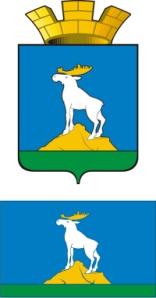 ГЛАВА  НИЖНЕСЕРГИНСКОГО ГОРОДСКОГО ПОСЕЛЕНИЯПОСТАНОВЛЕНИЕ27. 10.2015     №       397                                                                          г. Нижние Серги О внесении  изменений в Перечень муниципальных программ, утвержденный постановлением главы Нижнесергинского городского поселения от 28.10.2014 № 405 «Об  утверждении Перечня муниципальных программ, подлежащих реализации за счет средств бюджета Нижнесергинского городского поселения в 2015 году( с изменениями от 23.03.2015 № 78)В  связи с изменениями финансирования муниципальных программ, подлежащих реализации за счет средств бюджета Нижнесергинского городского поселения в 2015 году,  руководствуясь Уставом Нижнесергинского городского поселения,ПОСТАНОВЛЯЮ:1.  Внести изменения в Перечень муниципальных программ, утвержденный постановлением главы Нижнесергинского городского  поселения от 28.10.2014 № 405 «Об  утверждении Перечня  муниципальных программ, подлежащих реализации за счет  средств бюджета Нижнесергинского городского поселения в 2015 году» (с изменениями от  23.03.2015 № 78 (прилагается).2. Контроль за исполнением настоящего постановления  оставляю за собой.И.о. главы   Нижнесергинскогогородского поселения                                                                                 Ю.В. НикишинПереченьмуниципальных программ, подлежащих реализации за счет средствбюджета Нижнесергинского городского поселения в 2015  годуУтвержден постановлением главы Нижнесергинского городского поселения  от 27.10.2015 №  397№п/пНаименование программыРеквизиты нормативного правового акта, направление деятельностиКод подразделаВсего рублейВсего рублейВсего рублей№п/пНаименование программыРеквизиты нормативного правового акта, направление деятельностиКод подраздела2015 год2016 год2017 год1.Муниципальная программа «Обеспечение жильем молодых семей на территории Нижнесергинского городского поселения» на 2013-2015 годы Утверждена постановлением главы Нижнесергинского городского поселения от 14.08.2012 № 192 ( в редакции от 01.10.14. № 359)10031 118 900002.Муниципальная программа «Экологическая безопасность Нижнесергинского городского поселения» на 2014-2017 годыУтверждена постановлением главы Нижнесергинского городского поселения от 01.08.14 №282-а( в редакции от 17.10.14. № 385)0603470100138 1001510003. Муниципальная программа  «Поддержка субъектов малого и среднего предпринимательства на территории Нижнесергинского городского поселения до 2017 года»Утверждена постановлением главы Нижнесергинского городского поселения от 06.10.14. №369041289 60054 00056 0004.Муниципальная  адресная программа  Нижнесергинского городского поселения «Переселение граждан из аварийного жилищного фонда на 2013-2017 годы»Утверждена постановлением главы                                                       Нижнесергинского городского поселения   от 21.04.14. № 111( в редакции от 20.03.15. № 55)050134 572 0970480 0005.Муниципальная программа «Информирование населения о деятельности органов местного самоуправленияНижнесергинского городского поселения   в  2014-2017 годах»Утверждена постановлением  главы Нижнесергинского городского поселения от 17.10.2014 № 3840113229 000239 000250 0006.Муниципальная программа «Газификация Нижнесергинского городского поселения» на 2014-2017 годыУтверждена постановлением  главы Нижнесергинского городского поселения от 26.11.2013 № 404 (в редакции от 13.10.14. № 377)05022 367 0004 695 0001400 0007.Муниципальная программа «Подготовка документов территориального планирования, градостроительного зонирования и документации по планировке и межеванию территории Нижнесергинского городского поселения» на 2015-2017 годыУтверждена  постановлением  главы Нижнесергинского городского поселения от  20.10.14. № 3940412200 000209 000218 0008.Муниципальная программа «Развитие и обеспечение сохранности сети автомобильных дорог местного значения, в том числе проходящих по сельским населенным пунктам,  на 2015-2017 годы»Утверждена постановлением главы Нижнесергинского городского поселения от 23.10.14. № 398)0409124365508 839 00009 219 0009.Муниципальная программа «Обеспечение безопасности жизнедеятельности населения на территории Нижнесергинского городского поселения на 2014-2016 годы»Утверждена постановлением главы Нижнесергинского городского поселения от 08.08.2013 г.               №  238 А03090310237 000199 600247 000208 0000010.Муниципальная программа «Развития муниципальной службы в Нижнесергинском городском поселении на 2015 – 2017 годы»Утверждена постановлением главы Нижнесергинского городского поселенияот 20.10. 2014      №     391                                                         0113383 000400 000417 00011.Муниципальная программа «Развитие жилищного строительства на территории Нижнесергинского городского поселения на  2015-2017 годы»Утверждена постановлением главы Нижнесергинского городского поселенияот 20.10. 2014      №     393                                                         050101 000 0001 700 00012.Программа «Энергосбережение и повышение энергетической эффективности жилищно-коммунального хозяйства  Нижнесергинского городского поселения»Утверждена  Решением Думы  Нижнесергинского городского поселенияот 26. 05. 2011      №    1143                                                         0502131 330 40500Итого183 633 25216 029 100 13891 000